2 классИстория изобразительного искусстваТема: Страны ДвуречьяОзнакомиться с материалом, представленным ниже, ответив письменно на вопросы в конце параграфа.Ссылка на презентацию по данной теме: https://yadi.sk/i/KVFdKfPm_fZj7QСсылка на видео «Шумеры: история первой цивилизации за 20 минут»: https://www.youtube.com/watch?v=UydIPVDlZIY Ссылка на видео по теме «Клинопись»: https://www.youtube.com/watch?v=6X65NqyrkjY Ссылка на видео «Эпос о Гильгамеше: https://www.youtube.com/watch?v=o-mL8Zs1CyM Рекомендуется одновременный просмотр презентации и изучение текста.Выполненные задания, написанные в тетради,  присылать на почту (фото заданий) krismirash15@yandex.ruЛибо прислать фото по тел. +79271782636 в любом мессенджере.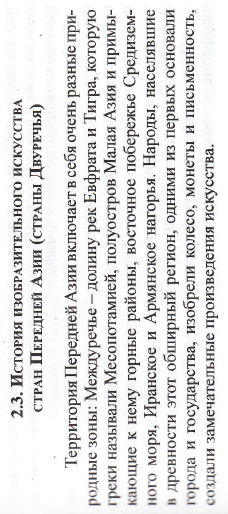 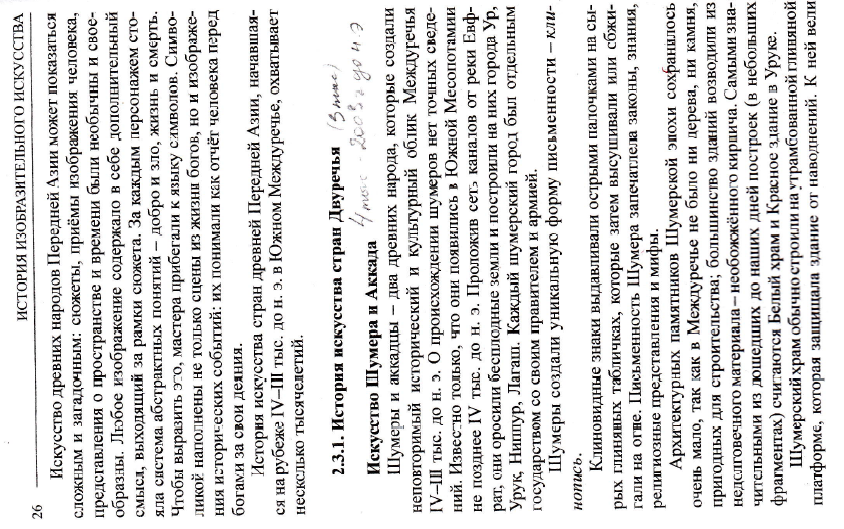 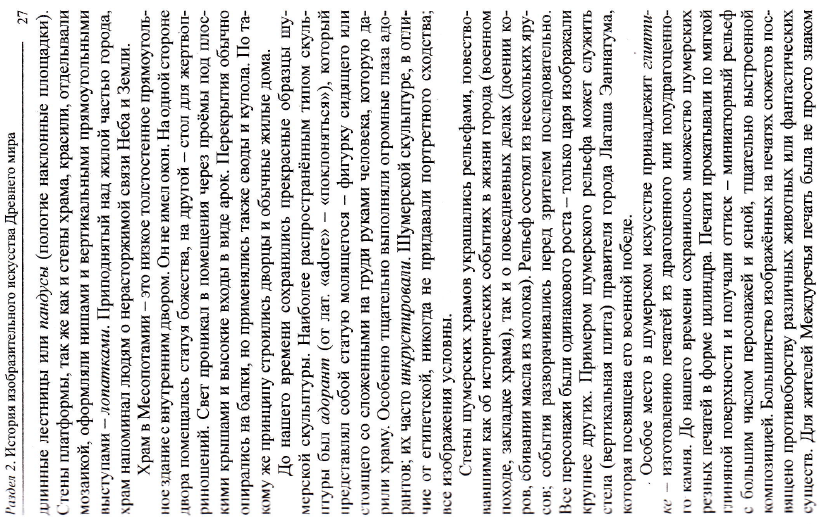 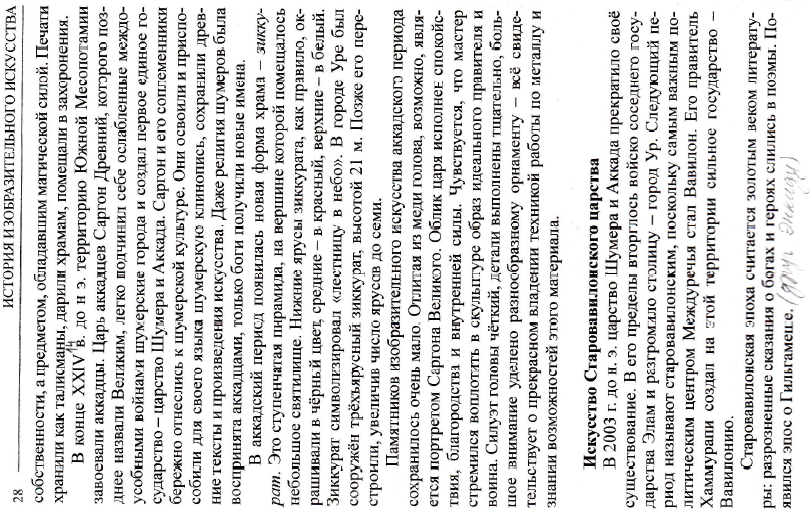 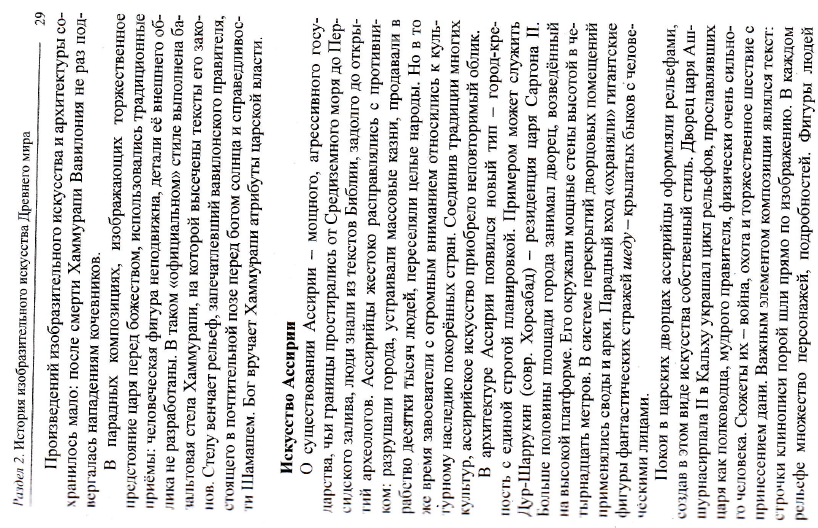 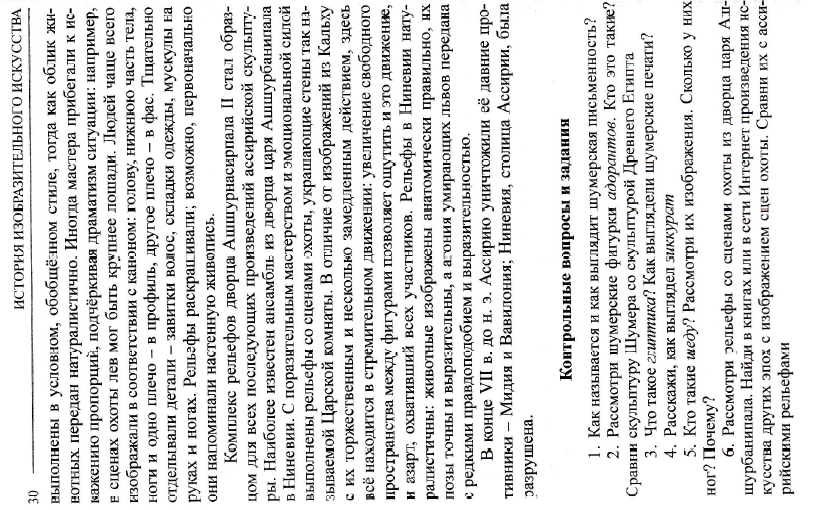 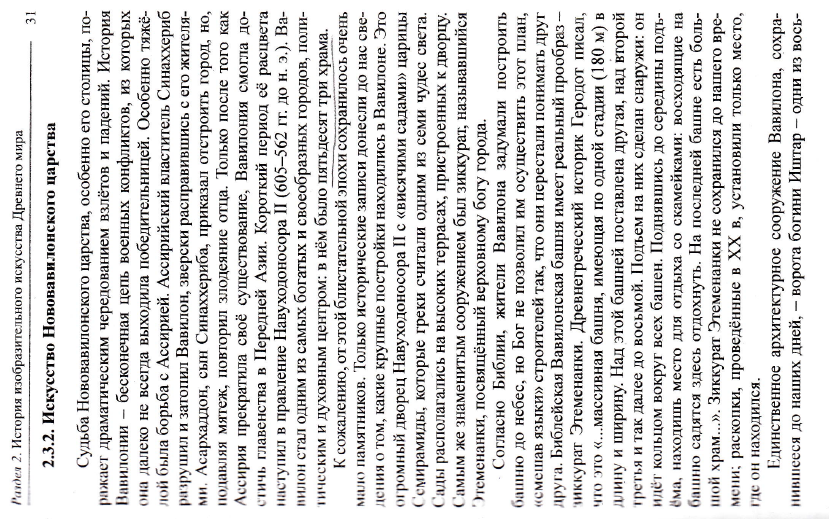 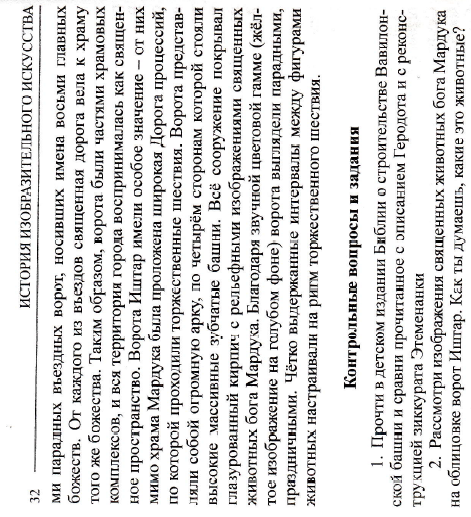 